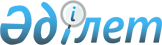 Об установлении квоты рабочих мест для лиц, состоящих на учете службы пробации уголовно-исполнительной инспекции, а также лиц, освобожденных из мест лишения свободы, и несовершеннолетних выпускников интернатных организаций
					
			Утративший силу
			
			
		
					Постановление акимата города Семей Восточно-Казахстанской области от 13 декабря 2011 года N 1473. Зарегистрировано Управлением юстиции города Семей Департамента юстиции Восточно-Казахстанской области 07 января 2012 года за N 5-2-152. Утратило силу постановлением акимата города Семей Восточно-Казахстанской области 01 августа 2014 года N 1195

      Сноска. Утратило силу постановлением акимата города Семей Восточно-Казахстанской области 01.08.2014 N 1195 (вводится в действие по истечении десяти календарных дней после дня его первого официального опубликования).

      

      

      Примечание РЦПИ.

      В тексте сохранена авторская орфография и пунктуация.

      

      Сноска. Заголовок постановления в редакции постановления акимата города Семей Восточно-Казахстанской области от 05.09.2012 N 1095 (вводится в действие по истечении десяти календарных дней после дня его первого официального опубликования).

      

      В соответствии с подпунктами 13), 14) пункта 1 статьи 31 Закона Республики Казахстан от 23 января 2001 года «О местном государственном управлении и самоуправлении в Республике Казахстан», подпунктами 5-5), 5-6) статьи 7 Закона Республики Казахстана от 23 января 2001 года «О занятости населения», в целях социальной защиты лиц, освобожденных из мест лишения свободы, и несовершеннолетних выпускников интернатных организаций, испытывающих трудности в поиске работы, для обеспечения их занятости, акимат города Семей ПОСТАНОВЛЯЕТ:



      1. Установить квоту рабочих мест для лиц, состоящих на учете службы пробации уголовно-исполнительной инспекции, а также лиц, освобожденных из мест лишения свободы, и несовершеннолетних выпускников интернатных организаций в размере один процент от общей численности рабочих мест.

      Сноска. Пункт 1 в редакции постановления акимата города Семей Восточно-Казахстанской области от 05.09.2012 N 1095 (вводится в действие по истечении десяти календарных дней после дня его первого официального опубликования).



      2. Признать утратившим силу постановление от 15 октября 2010 года № 1127 «Об установлении квоты рабочих мест для лиц, освобожденных из мест лишения свободы, и несовершеннолетних выпускников интернатных организаций» (зарегистрировано в Реестре государственной регистрации нормативных правовых актов от 10 ноября 2010 года № 5-2-137, опубликовано в газетах «Семей таңы» от 24 ноября 2010 года № 47, «Вести Семей» от 24 ноября 2010 года № 47).



      3. Контроль за выполнением настоящего постановления возложить на заместителя акима города Исабаеву З. Р.



      4. Настоящее постановление вводится в действие по истечении десяти календарных дней после дня его первого официального опубликования.

      

      

      Аким города Семей                                   А. Каримов
					© 2012. РГП на ПХВ «Институт законодательства и правовой информации Республики Казахстан» Министерства юстиции Республики Казахстан
				